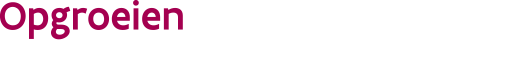 T VERSLAG ////////////////////////////////////////////////////////////////////////////////////////////////////////////////////////////////////////////////////////////////////////////////////////////////////////////////////////////////////////////////////////////////////Bij dit verslag van het sectoroverleg behoort ook de powerpoint met de inleidende presentaties voor de meeste onderwerpen op de agenda. Stand van zaken uitrol decreet BOAPresentatie door Dorien Van Gassen (zie ppt)Het lokaal bestuur heeft de regie in handen voor alle leerlingen, ongeacht de school, zij zijn verantwoordelijk voor de organisatie van voor- en naschoolse opvang. Het lokaal bestuur kan geen onderscheid maken tussen verschillende scholen. Het lokaal bestuur kan investeren in bepaalde beleidsitems. Vanaf 2026 krijgen ze de financiële middelen in eigen beheer en moeten ze deze  investeren in BOA. Wat is het statuut van de “aanspreekpunten BOA”? Dit zijn de personen die aangegeven hebben de communicatie van Opgroeien rond BOA te wensen ontvangen. Dit is nog niet per sé de lokale regisseur in een gemeente of stad.  De meeste besturen zijn nog zoekende welke functie de rol van regisseur kan opnemen (jeugddienst, Huizen van het Kind, …).  Er wordt wel opgemerkt dat gemeenten die een effectieve regisseur hebben aangesteld grotere stappen vooruit zetten.Decreet maatwerk bij individuele inschakeling: toelichting over de mogelijkhedenPresentatie door Filip WinderickxEnkele vragen worden gesteld bij de korte algemene presentatie:Wordt ook eventueel nodige aanpassing van de werkplek in dit decreet opgenomen? De premie is ook bestemd voor de werkvloer? Er wordt opgemerkt dat er veel wordt uitgewerkt op Vlaams niveau maar dat deze maatregelen niet gelden voor Brussel Hoofdstedelijk Gewest. Medewerkers die in Vlaanderen wonen maar in Brussel werken vallen door de mazen van het net. Omgekeerd is dit niet het geval.  WSE is bevoegd voor materies inzake het Vlaamse Gewest, Hoe is dit individueel maatwerk geregeld voor het Brusselse Gewest ? Deze vragen kunnen gesteld worden op de infosessie die in het najaar zal worden georganiseerd door het departement Sociaal Werk en Economie . Opgroeien heeft in voorgaand overleg met WSE alvast het signaal gegeven dat niet om het even wie op welke job in de kinderopvang terecht kan komen, en dus ook niet via individueel maatwerk. Bij de werving van personen met een arbeidsbeperking is het belangrijk dat men kijkt naar de competenties en het potentieel van personen en dat men hier rekening mee houdt bij de indicering naar een job. Positief in die zin is alvast dat dit nieuwe decreet individueel maatwerk en het bijhorende uitvoeringsbesluit  ruimere mogelijkheden zal bieden naar soort functie waarin een persoon zal kunnen worden tewerkgesteld. Het gaat dus niet meer enkel om een functie van kinderbegeleider, maar ook bijvoorbeeld ook logistieke functie zal hierin mogelijk zijn.Afspraak: Opgroeien noteert de bemerkingen en geeft dit door aan het departement Sociaal Werk en Economie. Update na het sectoroverleg:
- vrijdag 15 juli keurde de Vlaamse Regering het uitvoeringsbesluit maatwerk bij individuele inschakeling goed- Alle informatie over individueel maatwerk vindt u vanaf nu terug op de nieuwe webpagina  Individueel maatwerk | Vlaanderen.be- Tracé Brussel is erkend door het Brussels Hoofdstedelijk Gewest als adviesagentschap sociale economie.. Alle info over Tracé Brussel vind je hier: Adviesagentschap | Tracé Brussel (tracebrussel.be)Actieplan KinderopvangPresentatie door Leo Van Loo, ministerieel opdrachthouder actieplan kinderopvangAan de presentatie wordt duidelijker toegevoegd dat wanneer de KO zaken signaleert, dit dezelfde outreach heeft. De leden van het overleg geven mee dat er goed nagedacht moet worden over hoe het vertrouwen in de sector KO kan hersteld worden. Hoe kan het vertrouwen tussen de overheid, de sector, de voorzieningen en de ouders terug groeien? We mogen ons niet laten leiden door media en politieke uitingen. Het vertrouwen herstellen is transparantie geven tussen ouders en voorzieningen en tussen voorzieningen en overheid en andere belanghebbenden. Dit kan enkel met open, duidelijke en eerlijke communicatie. We doen hier dan ook een oproep om als sector die transparantie zo hoog mogelijk in het vaandel te dragen.Inzake vertrouwen/transparantie, het zoeken naar patronen, zit er veel expertise in de sector zelf, mensen uit de sector willen hier graag aan meewerken om dit vorm te geven. Hier wordt in een latere fase zeker nog op teruggekomen. In de eerste fase moeten we zaken via risico analyse ondervangen, in een 2de fase moeten we transparant zijn over deze risico analyse.Het feit dat meldingen vaak niet tot bij het hoofdbestuur raken wordt meegenomen en aangepast in de procedure. Er wordt gevraagd welke waarde er gehecht wordt aan de gebruikersbevraging. Hier kunnen we nog geen antwoord op geven, dit gesprek moet nog worden aangegaan. We gaan dit zelf in handen nemen opdat het voldoende genuanceerd zal zijn.Het is duidelijk dat wat ouders zien en percipiëren binnen de KO niet altijd iets zegt over het geheel. Maar wat ze opmerken heeft wel zijn recht om mee te nemen. Sommige organisatoren KO zijn organisatorisch minder sterk maar hebben wel een zeer goed contact met ouders en kinderen. De communicatie met de ouders is hier zeer cruciaal maar we moeten ook tools voorhanden hebben opdat we kunnen anticiperen wanneer ouders hun opvang verliezen. Zo moet de organisator een handhavingstraject bijvoorbeeld transparant met de ouders delen maar ook de overheid moet ten gepaste tijden communiceren naar de ouders.We benadrukken het plan van aanpak omdat dit een heel belangrijk instrument is. Dit is bij gebrek aan aandacht vanuit de publieke opinie en politiek een oproep naar de sector zelf om aan te tonen aan ouders dat dit wel degelijk een belangrijk instrument is om verdere stappen te zetten. Dit gaat ruimer dan handhaving. De sector zal in het najaar en in een latere fase een rol spelen in wat ze kunnen betekenen wat betreft ondersteuning en transparantie.Er wordt geopperd om ook het inspectiebezoek zichtbaar te maken en te communiceren naar ouders, het plan van aanpak openbaar maken a.d.h.v. het inspectieverslag vergroot de waarde voor toekomstige ouders. Het proces start met een plan van aanpak met opvolging, bekrachtigd door een volgend inspectieverslag. Deze gesprekken moeten plaatsvinden met Zorginspectie. Ook het ‘recht van antwoord’ wordt meegenomen in de communicatieplannen.Meldingen worden steeds multidisciplinair opgevolgd door klantenbeheer. Bedoeling is dat een klantenbeheerder ook een rol heeft om samen met de opvang naar oplossingen te zoeken en te ondersteunen waar nodig. Wij zijn een partner, ook in de handhavingstrajecten. We gaan constructief in gesprek om samen tot oplossingen te komen, er wordt echter niet altijd tot een oplossing gekomen. Dan heeft een klantenbeheerder ook een handhavingsrol.  Vroeger zorgden deze gesprekken voor veel stress voor een organisator, nu leiden deze gesprekken tot meer rust en een betere verstandhouding. Opgroeien moet hierin zelf ook nog groeien. We plannen in oktober-november 2022 met de eerste resultaten van het actieplan aan de slag te gaan.Update: 
Het actieplan dat hier door Leo Van Loo werd toegelicht zal mee geïntegreerd worden in het ruimere actieplan kinderopvang dat wordt opgezet naar aanleiding van de aanbevelingen uit de audit door Audit Vlaanderen en de aanbevelingen van de parlementaire onderzoekscommissie. Klantenmanagement KinderopvangEen beknopte enkel mondelinge toelichting bij de stand van zaken organisatie klantenbeheer wordt gegeven door Inge Duchateau. Een blauwdruk voor een vernieuwde organisatie van het klantenbeheer en klantenmanagement kinderopvang is in ontwikkeling maar nog niet klaar. Wordt vervolgd

Het sectoroverleg stelt dat het personeelstekort dat klantenbeheer ondervindt, ook leeft in de kinderopvang, en bovendien in verschillende sectoren een probleem is. Meer personeel geeft minder incidenten, het niet vinden van personeel en toch hetzelfde werk moeten opnemen leidt tot overload en verhoogt de kans op incidenten. Opgroeien benadrukt dat zij in deze dus m.b.t. het klantenbeheer dezelfde soort zorgen ondervindt als de sector zelf.Vroeg en NabijPresentatie door Filip WinderickxHet kaderdecreet is meer dan een overkoepeling van de decreten PGO, Jeugdhulp en KO. Dit decreet draagt verbindende doelstellingen. De conceptnota zal de ruggengraat zijn van de opbouw van het kaderdecreet. Er wordt opgemerkt dat dit kaderdecreet pas op lange termijn van kracht zal zijn terwijl er al bepaalde zaken noodzakelijk zijn op kortere termijn.Voor de eerste 1000 dagen is KO een belangrijke partner, we benadrukken dat vervolghulp ook belangrijk is. De vraag wordt gesteld hoe het decreet BOA in dit kader past? Het decreet BOA bevat integratie en samenwerking, de aparte decreten zal een onderlinge samenwerking niet in de weg staan. De bezorgdheid wordt geuit dat ook de volgende 5000 dagen zeer belangrijk zijn. Er wordt gewerkt naar een geïntegreerde aanpak maar aan de andere kant worden er lijnen doorgeknipt.Positieve beeldvorming van de sector kinderopvang in brede maatschappijAnn Van den brande (Vlaams Welzijnsverbond) geeft een korte mondelinge introductieKoepels hebben moeite met het positief in beeld brengen van de sector KO. Vaak worden enkel de zaken die slecht gaan belicht in de media. De vraag is dan ook om de krachten te bundelen. Er wordt een werkgroep opgestart (september 2022) waar er nagedacht wordt hoe we de sector positief kunnen belichten. Opgroeien wil hier zeker aan participeren. Ann Van den brande (Vlaams Welzijnsverbond) zal het voortouw nemen en via mail iedereen informeren inzake het initiatief met enkele voorstellen van data voor een digitaal overleg.Een voorstel dat nu reeds ter sprake kwam is het warm maken van de media om kinderopvang positief voor te stellen (bv. in soapseries). De Artevelde Hogeschool verplicht eerstejaars om stage in een kinderopvang te lopen. Subsidie voor noodopvang voor Oekraïense kinderen?Filip Winderickx geeft een korte inleidende toelichting.Kinderen van Oekraïense vluchtelingen kunnen op dezelfde manier als elk ander kind gebruik maken van de bestaande opvang, zowel opvang van baby’s en peuters met of zonder subsidie voor inkomenstarief, als buitenschoolse opvang. De Vlaamse regering heeft geen bijkomende specifieke regeling noch subsidies voor deze groep gezinnen voorzien.  Er komen weinig signalen inzake nood aan plaatsen voor Oekraïense kinderen. Het aantal vragen is zeer klein wat het niet zo relevant maakt om hier een specifieke administratieve en subsidieregeling voor noodopvang te organiseren. We roepen op om eventuele nood aan opvangplaatsen wel te blijven signaleren via het lokaal loket en het lokaal bestuur, op die manier kunnen zij alle signalen bundelen en zicht krijgen wat er speelt in alle gemeenten. Via de algemene matrix inzake Oekraïense vluchtelingen in Vlaanderen kunnen we ramen hoeveel Oekraïense kinderen we verwachten naar Vlaanderen te komen, maar over effectieve tellingen beschikken we niet.Workforce kinderopvangFilip Winderickx geeft een inleidende presentatieOp de jobdate van VDAB l.l. waren een 40-tal afgestudeerden van de CVO opleiding kinderbegeleider kinderopvang aanwezig, belangrijk is dat mensen die de opleiding willen volgen weten dat ze gefinancierd kunnen worden via het CVO.Er wordt meegegeven dat er in Antwerpen wachtlijsten zijn van studenten voor opleidingen via het CVO door een gebrek aan leerkrachten. Tevens wordt opgemerkt dat er hogere eisen gesteld moeten worden aan de opleidingen. Momenteel hebben de opleidingen bij de VDAB een duur van 1 jaar. Mochten er meer middelen zijn dan zouden er meer bachelors aangenomen kunnen worden. Maar het is ook belangrijk om diversiteit van het beroepenveld op de werkvloer te hebben. Er moet werk gemaakt worden van een beleid waar de competentiegraad op de werkvloer hoger ligt. De cijfers voor Limburg moeten verduidelijkt worden. Wanneer je een opsplitsing maakt tussen opvang van baby’s en peuters en schoolkinderen, krijg je andere resultaten. Mensen werken liever binnen de opvang van baby’s en peuters dan in voor- en naschoolse opvang omdat de loonvoorwaarden en uurroosters beter zijn. Vooral de gesplitste uren van buitenschoolse opvang zijn moeilijker te combineren met het gezinsleven. Momenteel lopen er een aantal projecten die hiermee experimenteren. Opgroeien heeft deze signalen ook al ontvangen en doorgegeven. Het zou opportuun zijn om begeleiders en stagiaires in de opleiding samen in de kijker te zetten. Er wordt veel ingezet in het opnemen van stagiaires (die later kunnen starten in het bedrijf) maar we moeten het tandem-verhaal naar voren schuiven. Er is materiaal voorhanden dat gebruikt kan worden om te informeren en te sensibiliseren. Er werd binnen de Karel de Grote Hogeschool ook een onderzoek gevoerd naar jobbeleving in de vorm van strips waar de job van kinderbegeleider toegankelijk wordt uiteengezet. Opgroeien vraagt om de signalen van KO die de mankracht niet meer hebben om stagiaires op te leiden aan ons te bezorgen.Afspraak: alle verhalen rond stagairs, mannelijke kinderbegeleiders e.d. mogen aan Nele Wouters (woordvoeder Opgroeien) bezorgd worden.UItbreiding kinderopvangToelichting door Dieter Vanhecke.De volgende stap uit de meerjarenuitbreiding 2019-2024 betreft de uitbreiding op basis van gegevens van lokale loketten kinderopvang, Procedure is voorzien in najaar 2022 en in 2023.Actieplan GezinsopvangDieter Vanhecke en Filip Winderickx lichten de lopende en de geplande acties toe.Er wordt bekeken of onderstaande actie kan worden toegevoegd aan het actieplan:‘Hoe openbaarheid van verslagen Zorginspectie meegenomen worden waar dit zeer ingrijpend is voor onthaalouders die opvang doen in hun privé-woning. 
> Update: deze bezorgdheid wordt doorgesignaleerd aan de trekker van de actie rond openbaarheid van inspectieverslagen in het globale actieplan kinderopvang (zie agendapunt 3)Stand van zaken VIA6Een toelichting bij de stand van uitvoering van het recentste Vlaams intersectoraal akkoord (VIA 6) wordt gegeven door Heidi Schuddinck.Een grote bezorgdheid van de leden van het sectoroverleg is dat VIA6 een groot kluwen geworden is en ze vaak veel vragen hebben inzake de subsidieberekeningen. De vraag is dan ook om meer en gedetailleerder te communiceren hierover. Opgroeien is er zich van bewust dat de huidige subsidies zeer ingewikkeld zijn, VIA6 subsidies worden zoveel mogelijk vertaald binnen de gewone trappensubsidie, maar dat is niet steeds mogelijk. 
De toelichting bij de subsidieberekeing en de specifieke VIA6 delen naast de trappensubsidie, is gevat in de brief met het subsidie overzicht per organisator. Die is echter sterk vereenvoudigd doorheen de jaren. Er moet meer ingezet worden op een algemene mededeling hoe men tot de berekeningen komt. Er moet ook nagedacht worden over een tool om dit makkelijker aan te brengen in de sector. Er zijn brochures op de website voorhanden maar deze zijn ook zeer omvangrijk en moeilijk verstaanbaar. De vraag wordt ook gesteld of de subsidieverhoging door VIA6 in functie van koopkrachtverhoging voldoende de werkelijke kostenstijgingen dekt? Opvangvoorzieningen merken op dat bij het afsluiten van de jaarrekening 2021, de subsidie relatief traag stijgt en de uitgaven groter zijn. Het is belangrijk voor een organisatie te weten welke wedden zij mij moeten betalen want dit is enorm divers (hangt af van anciënniteit, het personeelsbestand, ed.). Opgroeien probeert hierover meer in overleg te gaan met de sector en zal de uitleg zou volledig maar ook zo eenvoudig mogelijk uitschrijven.Fiscale attesten kinderopvang voor ouders kan automatisch in hun belastingsaangfte.Korte mondelinge toelichting door Heidi SchuddinckDe Federale Overheidsdienst Financiën zal de fiscale attesten die ouders ontvangen voor kosten voor kinderopvang, voortaan geautomatiseerd laten opnemen bij de gegevens die reeds vooraf staan ingevuld op de belastingaangifte van de ouders. Daartoe zal elke opvang binnen afzienbare tijd je online aangifte moeten doen van de fiscale fiches die hij voor de ouderbijdrages opmaakt en aan de ouders bezorgt. Voor organisatoren die hiertoe niet in staat zijn is een overgangsperiode voorzien, meer info daarover bij de FOD. Zoals elk jaar voorziet ons agentschap  een uitgebreide toelichting wat er op de fiches moet worden ingevuld (link naar de online aangifte wordt in de nieuwsbrief opgenomen).  Wie vragen heeft over de procedure van deze online aangifte kan terecht bij de FOD Financiën.Dossier Unisono: stand van zakenKorte mondelinge toelichten door Ann Van den brande (Vlaams Welzijnsverbond)Er wordt met de koepels en Unisono overlegd rond de forfait die door opvang te betalen is voor  het gebruik van muziek binnen de KO. Deze regelgeving -  van kracht sinds 1 juni 2019 - waarin gesteld wordt dat men voor het gebruik van muziek binnen de KO vrijgesteld is van het betalen van forfaits werd kortelings teniet gedaan. De koepels hebben Unisono toch kunnen overtuigen van die vrijstelling wel toe te staan bij pedagogische activiteiten. Wanneer het geen pedagogische activiteit betreft zal men wel een bijdrage moeten betalen. Het verloopt heel moeizaam om een bedrag vast te leggen. In het arrest van oktober 2021 wordt er wel degelijk een tarief vooropgesteld. Het Vlaams Welzijnsverbond merkt op dat binnen onderwijs en wetenschappelijk onderzoek de tarieven beduidend lager liggen dan voor onze sector. Ze zijn niet tegen de bijdragen an sich maar niet onder deze omstandigheden. Begin juli ’22 plant men een nieuw overleg. Intussen stuurt Unisono veel facturen en aanmaningen. Advies van de koepels is blijven bezwaar indienen (via aangetekend schrijven aan Unisono) wanneer het betaling voor gebruik van muziek voor een pedagogische activiteit betreft o.b.v. de regelgeving van 1 juni 2022. Je krijgt dan waarschijnlijk een bericht dat de aanmaningen ‘on hold’ worden gezet in afwachting van verdere gesprekken.Voor het pedagogisch gebruik maken van muziek zal in de toekomst ook een tarief vastgesteld worden via de FOD Economie. In het arrest stelt men dat er wel degelijk een bedrag aangerekend kan worden. Via het Koninklijk Besluit zal het tarief bepaald worden conform het onderwijs (1 à 2 euro per leerling op jaarbasis).VariaVanaf 1 januari 2023: overstap naar Orafin binnen OpgroeienVanaf 24/06/2022 staan er nieuwe dashboards online op onze website inzake de cijfers kinderopvang (https://www.opgroeien.be/cijfers-en-publicaties).campagne babbelkousen: Taalstimulering zal in september ‘22 verlaat (omwille van de crisis binnen de KO) van start gaan. De informatie hierrond wordt enkele weken op voorhand al bezorgd aan de leden van het overleg. Er wordt tevens een perslancering voorzien naar alle ouders en kinderopvang. De volgende overleg data voor het sectoroverleg komend schooljaar zullen met de voorbereidende werkgroep afgesproken. We voorzien 3 overlegmomenten met de sector per jaar waarvan dit éénmaal per jaar live zal plaatsvinden. Update: deze data zijn inmiddels vastgelegd op 21 oktober 2022, 3 februari 2023 en 13 juni 2023.Datum: Locatie: Aanwezig: Afwezig met kennisgeving: Voorzitter: Verslaggever: Onderwerp: 